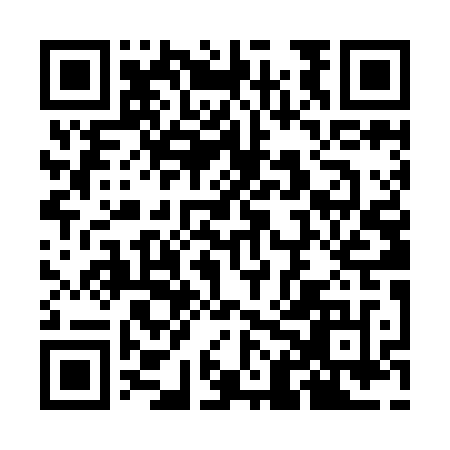 Prayer times for Wall Lake Station, Iowa, USAMon 1 Jul 2024 - Wed 31 Jul 2024High Latitude Method: Angle Based RulePrayer Calculation Method: Islamic Society of North AmericaAsar Calculation Method: ShafiPrayer times provided by https://www.salahtimes.comDateDayFajrSunriseDhuhrAsrMaghribIsha1Mon4:055:491:255:289:0110:452Tue4:065:491:255:289:0110:453Wed4:065:501:255:289:0110:444Thu4:075:501:265:289:0110:445Fri4:085:511:265:299:0010:436Sat4:095:521:265:299:0010:427Sun4:105:521:265:299:0010:428Mon4:115:531:265:298:5910:419Tue4:125:541:265:298:5910:4010Wed4:135:551:275:298:5810:3911Thu4:145:551:275:298:5810:3912Fri4:155:561:275:298:5710:3813Sat4:175:571:275:298:5710:3714Sun4:185:581:275:288:5610:3615Mon4:195:591:275:288:5510:3516Tue4:205:591:275:288:5510:3417Wed4:226:001:275:288:5410:3218Thu4:236:011:275:288:5310:3119Fri4:246:021:275:288:5210:3020Sat4:256:031:275:288:5210:2921Sun4:276:041:285:278:5110:2822Mon4:286:051:285:278:5010:2623Tue4:306:061:285:278:4910:2524Wed4:316:071:285:278:4810:2325Thu4:326:081:285:268:4710:2226Fri4:346:091:285:268:4610:2127Sat4:356:101:285:268:4510:1928Sun4:376:111:285:268:4410:1829Mon4:386:111:285:258:4310:1630Tue4:396:121:275:258:4210:1531Wed4:416:141:275:248:4110:13